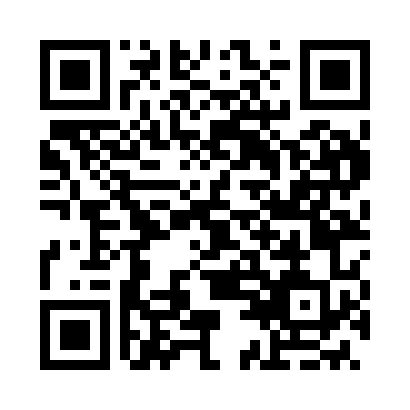 Prayer times for Szeged, Csongrad, HungaryWed 1 May 2024 - Fri 31 May 2024High Latitude Method: Midnight RulePrayer Calculation Method: Muslim World LeagueAsar Calculation Method: HanafiPrayer times provided by https://www.salahtimes.comDateDayFajrSunriseDhuhrAsrMaghribIsha1Wed3:235:2512:365:387:489:432Thu3:215:2412:365:397:509:453Fri3:185:2212:365:407:519:474Sat3:165:2112:365:407:529:495Sun3:145:1912:365:417:549:516Mon3:115:1812:365:427:559:537Tue3:095:1612:365:437:569:558Wed3:075:1512:365:437:579:579Thu3:045:1412:365:447:599:5910Fri3:025:1212:365:458:0010:0111Sat3:005:1112:365:468:0110:0312Sun2:575:1012:365:468:0210:0613Mon2:555:0812:365:478:0410:0814Tue2:535:0712:365:488:0510:1015Wed2:515:0612:365:498:0610:1216Thu2:485:0512:365:498:0710:1417Fri2:465:0412:365:508:0810:1618Sat2:445:0312:365:518:1010:1819Sun2:425:0212:365:518:1110:2020Mon2:405:0112:365:528:1210:2221Tue2:385:0012:365:538:1310:2422Wed2:364:5912:365:538:1410:2623Thu2:344:5812:365:548:1510:2824Fri2:324:5712:365:558:1610:3025Sat2:304:5612:365:558:1710:3226Sun2:284:5512:375:568:1810:3427Mon2:264:5412:375:568:1910:3628Tue2:244:5412:375:578:2010:3829Wed2:224:5312:375:588:2110:4030Thu2:204:5212:375:588:2210:4231Fri2:194:5212:375:598:2310:43